Prot. N. 4243/C41Circ.n.45/2014                                                                                                                Brescia, 30 settembre 2014                                                                                                	         Ai docenti                                                                                                                Sito webOggetto: Convocazione consigli di classe.I consigli di classe sono convocati secondo l’allegato calendario per discutere il seguente o.d.g.:Situazione generale della classe;Situazione iniziale dei singoli alunni (esiti prove d’ingresso, riallineamenti, recuperi, considerazioni su bisogni educativi speciali rilevati );Predisposizione PEP per alunni stranieri in classe di accoglienza, predisposizione PEI e PDP per studenti con Bisogni Educativi Speciali ( avvio procedure e accordi);Linee generali per la stesura del piano di lavoro nelle singole discipline e individuazione di eventuali raccordi interdisciplinari e/o esperienze didattiche trasversali;Linee generali  del piano di lavoro della classe ( prima valutazione ed eventuale delibera dei progetti a cui aderire, proposte di uscite e visite didattiche, proposte di viaggi di istruzione);Per le classi quinte accordi per l’erogazione del monte ore della disciplina non linguistica in lingua straniera.I signori coordinatori di classe sono delegati a presiedere le riunioni.Grazie per l’attenzione.                                                                                                             IL DIRIGENTE SCOLASTICO                                                                                                                        Elena LazzariFirma autografa sostituita a mezzo stampa ai sensi delD.Lgs. 39/93 art.3, comma2Consigli di classe di ottobreLunedì    6  ottobre 2014Martedì   7   ottobre 2014Giovedì  9  ottobre 2014 Venerdì   10  ottobre 2014 Lunedì   13  ottobre 2014Martedì   14  ottobre 2014Mercoledì   15  ottobre 2014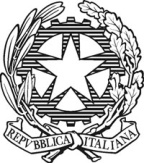 Ministero dell’Istruzione dell’Università e della  RicercaISTITUTO TECNICO COMMERCIALE STATALE “ABBA - BALLINI”Via Tirandi n. 3  -  25128 BRESCIA – www.abba-ballini.gov.ittel. 030/307332-393363 - fax  030/303379 bstd15000l@pec.istruzione.it : info@abba-ballini.it: bstd15000l@istruzione.it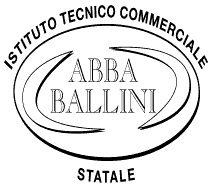 Ore 14.00 – 15.003^C2^GOre 15.00 – 16.004^C1^GOre 16.00 – 17.005^D1^CtOre 17.00 - 18.003^DOre 18.00 –19.004^DOre 15.00 – 16.002^D5^AOre 16.00 – 17.001^D4^A Ore 17.00 – 18.002^C3^A Ore 18.00 - 19.001^COre 14.00- 15.001^H5^EOre 15.00 – 16.002^A3^EOre 16.00 – 17.001^A4^E Ore 17.00 - 18.001^B1^BtOre 18.00 –19.002^ B Ore 15.00 – 16.005^FOre 16.00 – 17.004^F4^BOre 17.00 – 18. 003^F5^BOre 18.00 – 19.003^BOre 14.00 – 15.003^At1^FOre 15.00 – 16.002^At2^FOre 16.00 – 17. 001^At2^EOre 17.00 – 18.001^EOre 14.30 – 15.303 A seraleOre 15.30 – 16.303B seraleOre 16.30 – 17. 304B seraleOre 17.30 – 18.305B seraleOre 14.30 – 15.301A seraleOre 15.30 – 16.302A seraleOre 16.30 – 17. 304 A seraleOre 17.30 – 18.305 A serale